ПРЕСС-РЕЛИЗТехнический план и ошибки при его подготовке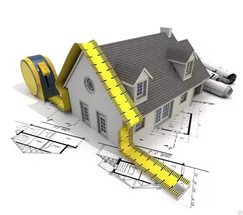 Красноярск 22 июня 2017 года - В связи с развитием института собственности для граждан особенно актуальным является вопрос о регистрации права на объекты недвижимости, которому предшествует кадастровый учет.Так, например, для кадастрового учета объекта капитального строительства (здания, строения, сооружения, помещения) потребуется технический план, с целью изготовления которого, потребуется обратиться к кадастровому инженеру. На сегодняшний день на рынке недвижимости Красноярского края предлагают свои услуги около 400 кадастровых инженеров, вступивших в саморегулируемые организации (СРО) и соответственно имеющих право заниматься кадастровой деятельностью. К сожалению не все кадастровые инженеры обладают знаниями, которых было бы достаточно для того, что бы подготовить технический план без ошибок, влекущих за собой приостановку или отказ в кадастровом учете.Наиболее часто технический план представленный в форме электронного документа (XML-файл) по форме и (либо) содержанию не соответствует описанию структуры XML-файлов технического плана здания, технического плана помещения, технического плана сооружения, технического плана объекта незавершенного строительства в виде электронного документа размещенной на официальном сайте Росреестра в сети «Интернет».Нередко в Едином государственном реестре недвижимости (ЕГРН) выявляются сведения об объекте недвижимости, при этом кадастровым инженером подготавливается технический план в связи с созданием объекта недвижимости. Отметим, что в таком случае необходимо подготовка технического плана в связи с изменением основных характеристик объекта.Не менее часто выявляется отсутствие документа-основания для подготовки технического плана, например, проектная документация на объект, разрешение на строительство объекта индивидуального жилищного строительства или отсутствуют (указаны некорректно) сведения о кадастровом инженере – номер регистрации в государственном реестре лиц, осуществляющих кадастровую деятельность, наименование саморегулируемой организации кадастровых инженеров, членом которой является кадастровый инженер, номер и дата заключения договора на выполнение кадастровых работ, СНИЛС кадастрового инженера.Также случаются ошибки и при подготовке декларации об объекте недвижимости, а именно, не включаются в состав приложения к декларации копии правоустанавливающих, правоудостоверяющих документов на объект недвижимости (объект капитального строительства, земельный участок, на котором находится объект недвижимости. Помимо этого не указывается кадастровый номер земельного участка, на котором расположено здание, сооружение, объект незавершенного строительства или вид разрешенного использования здания, сооружения не соответствует разрешенному виду земельного участка.Учитывая изложенное наиболее надежным способом избежать приостановки или отказа в кадастровом учете, является правильный выбор кадастрового инженера с помощью Реестра кадастровых инженеров. Что бы воспользоваться информацией данного сервиса на официальном сайте Росреестра www.rosreestr.ru необходимо войти в раздел «Электронные услуги и сервисы», выбрать сервис «Реестр кадастровых инженеров» и далее, с помощью расширенной фильтрации списка, заполнить поля с интересующими параметрами.